МБУДО «Добрянская детская школа искусств»Задание для обучающихся1 класс ДПП  «Хореографическое творчество»Предмет «Слушание музыки музыкальная грамота»ПреподавательОщепкова Любовь ДмитриевнаПериод выполнения с 13.04 по 19.04.Обратите внимание: Выполненные домашние задания за весь период карантина необходимо сфотографировать и переслать фотографии преподавателю. Это можно сделать так:Прикрепив их к сообщению в Вконтакте  ко мне https://vk.com/id619705 Послать их на адрес электронной почты  luba070612@yandex.ruВсе вопросы по домашнему заданию можно отправить туда же. Просьба – не отправлять задания после 19.00!Вспомните тему ЛАД. 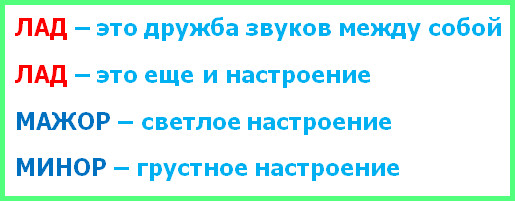 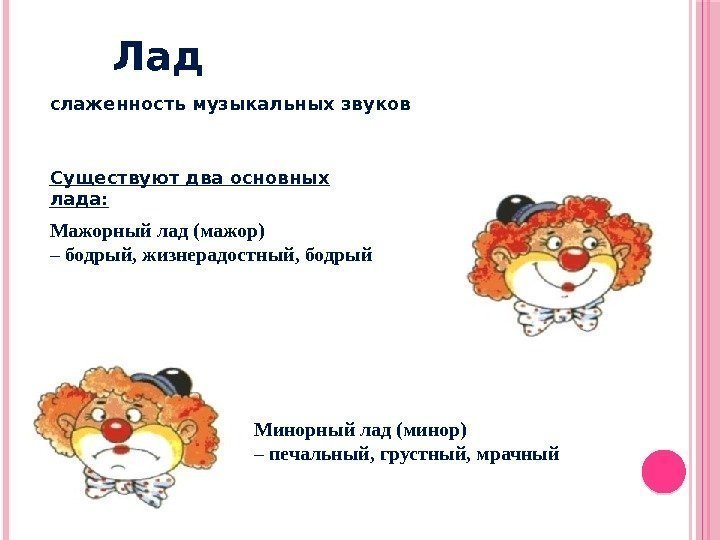 Вы пиши определения в тетрадь:Лад – это….Мажор – это….Минор это….